Сетевое взаимодействие педагогов ДОУВ рамках проекта  «90 лет системе образования» по сетевому взаимодействию между ДОУ №27,151,155 в нашем детском саду была  организована и проведена музыкально-интеллектуальная игра «Музыкальный калейдоскоп». Педагоги показали свои творческие способности, педагогическое мастерство, музыкальные знания. Игра прошла в теплой, дружеской атмосфере. Компетентное жюри присудило первое место МДОУ «Детский сад №155», а второе место разделили между собой ДОУ №27, 151.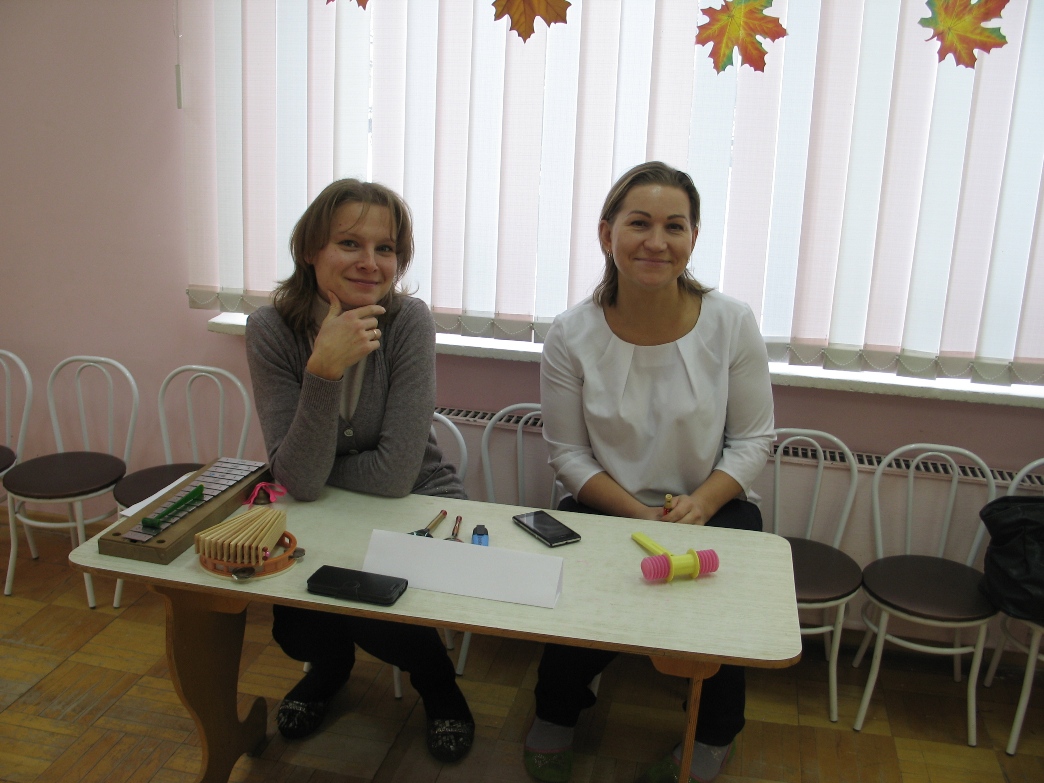 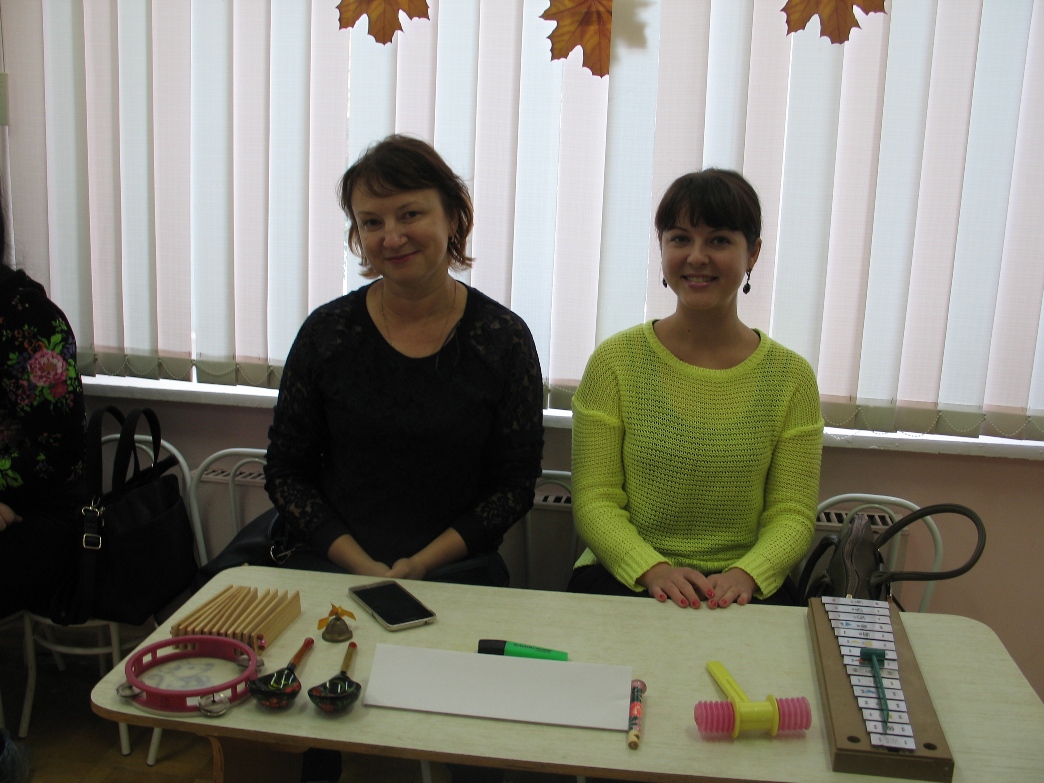 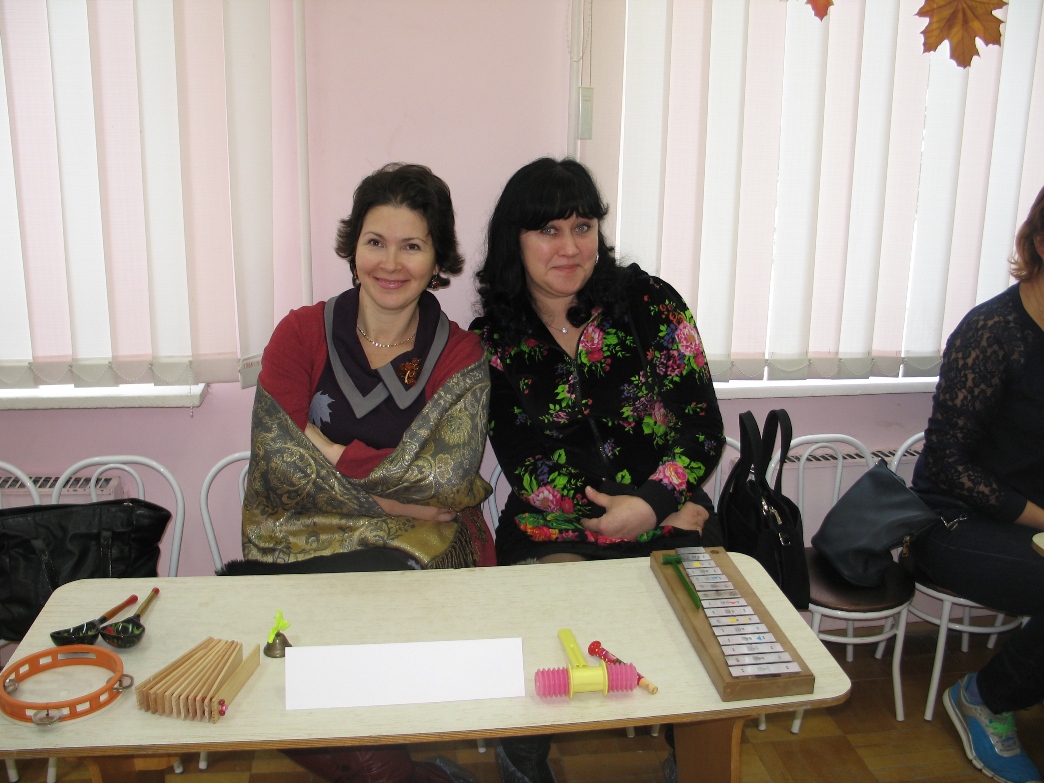 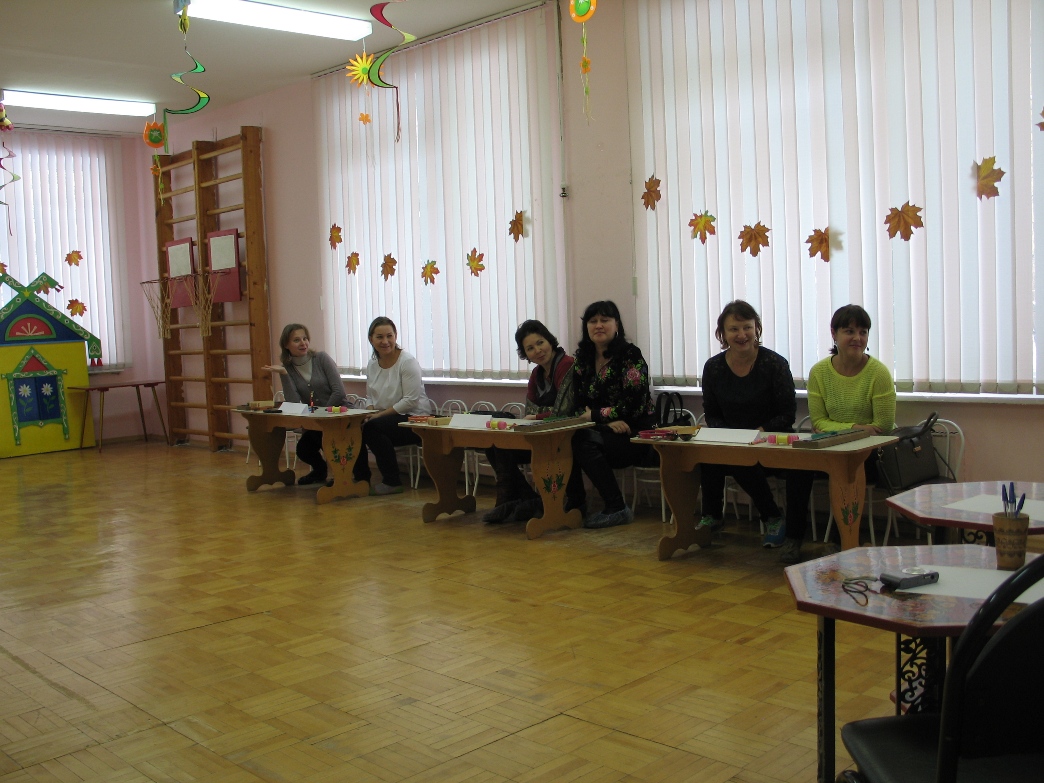 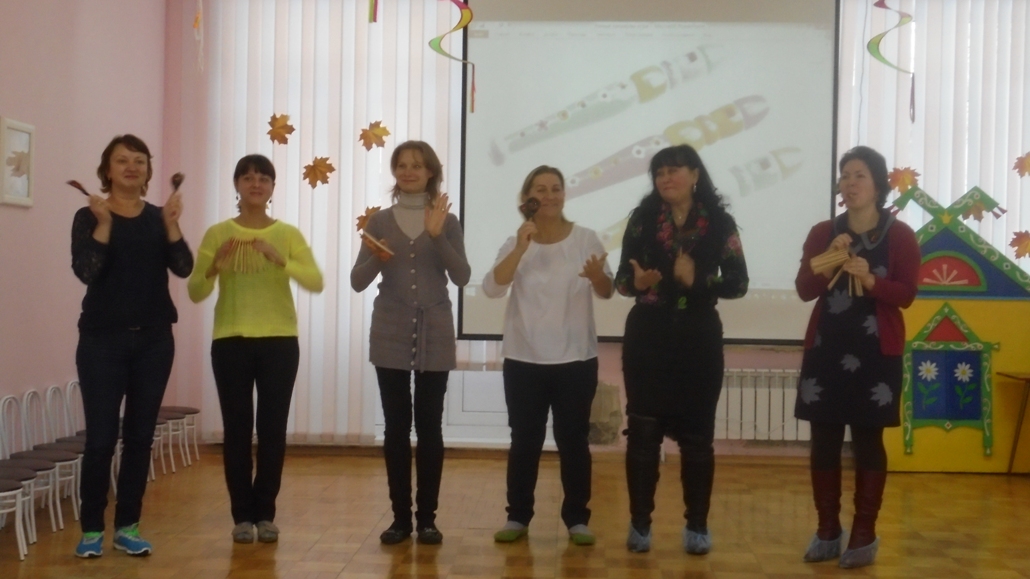 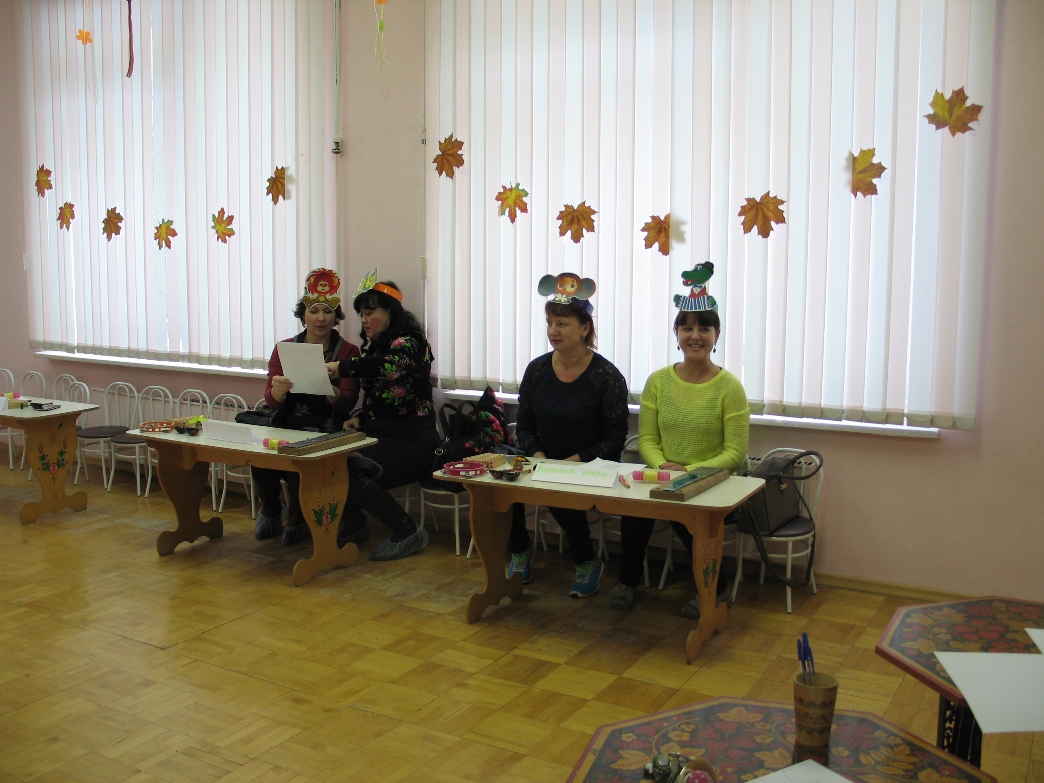 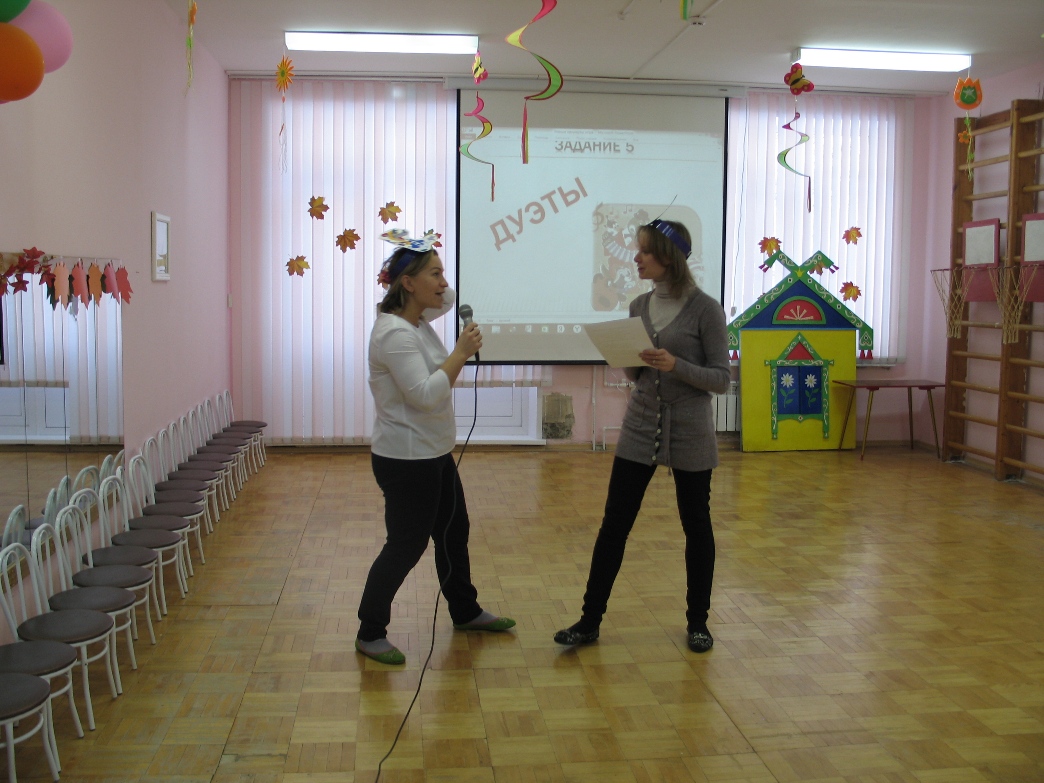 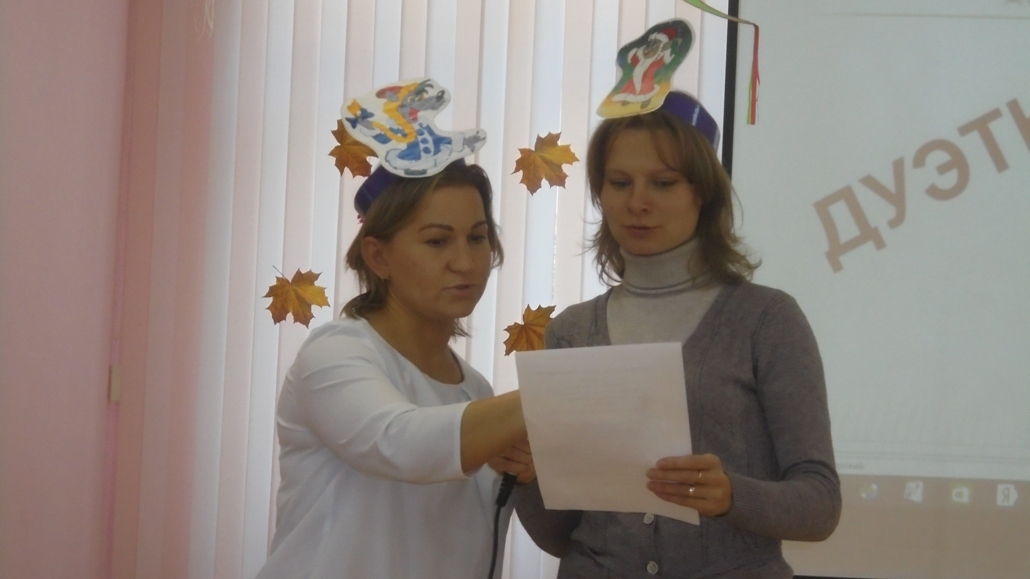 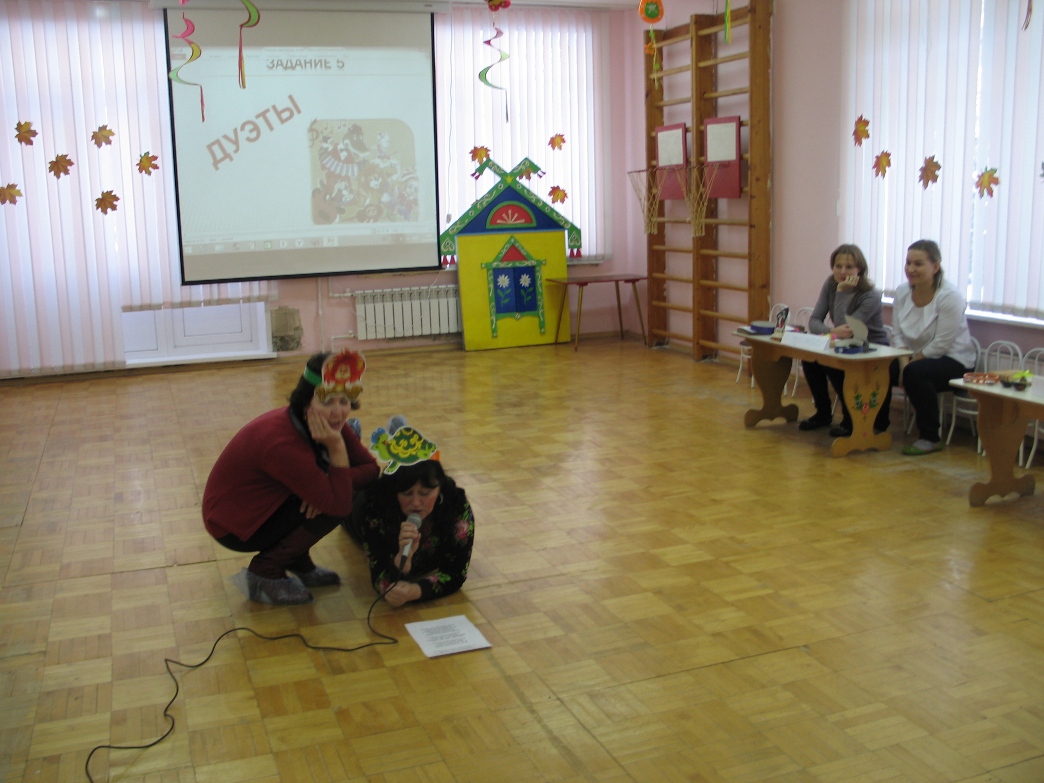 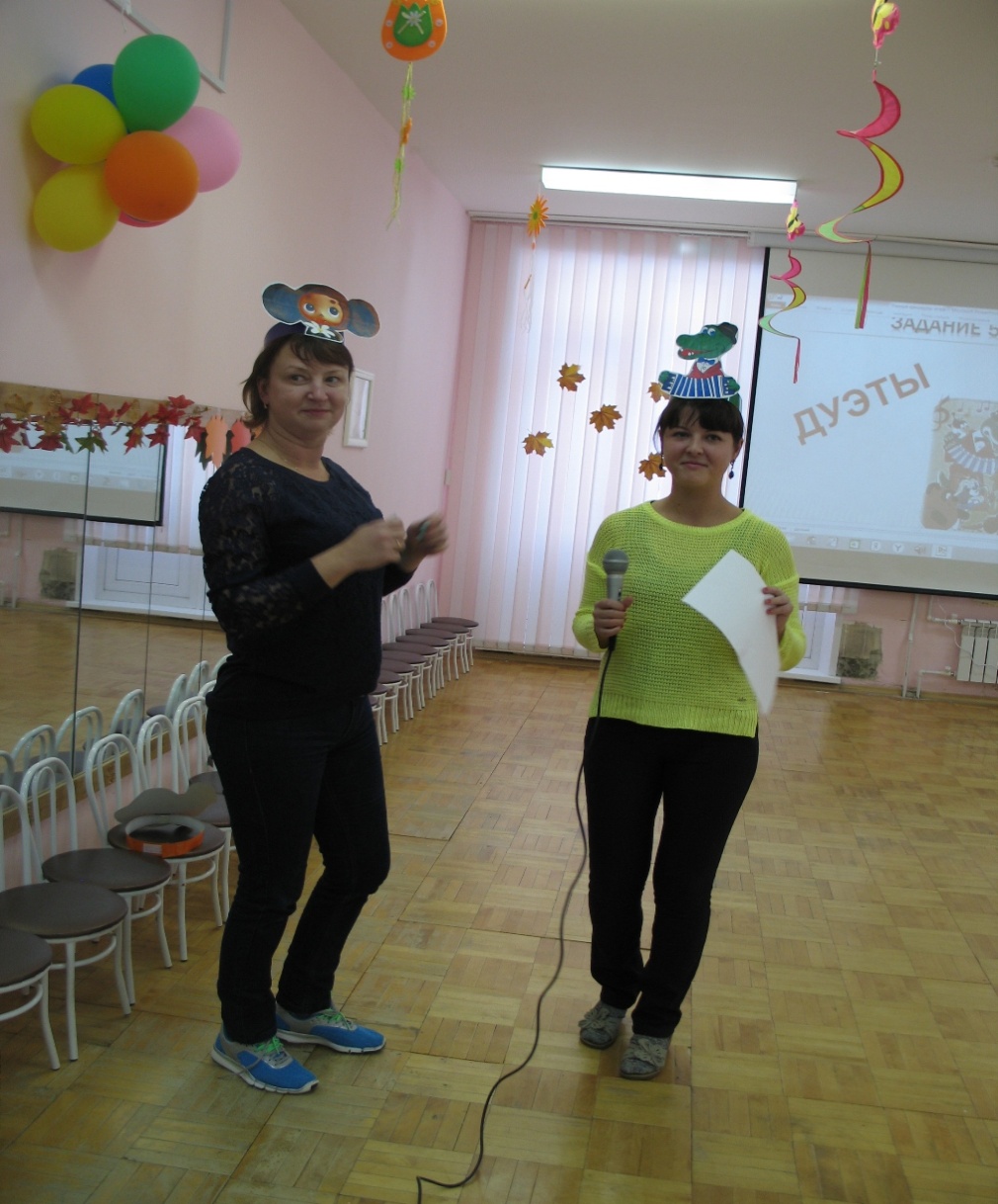 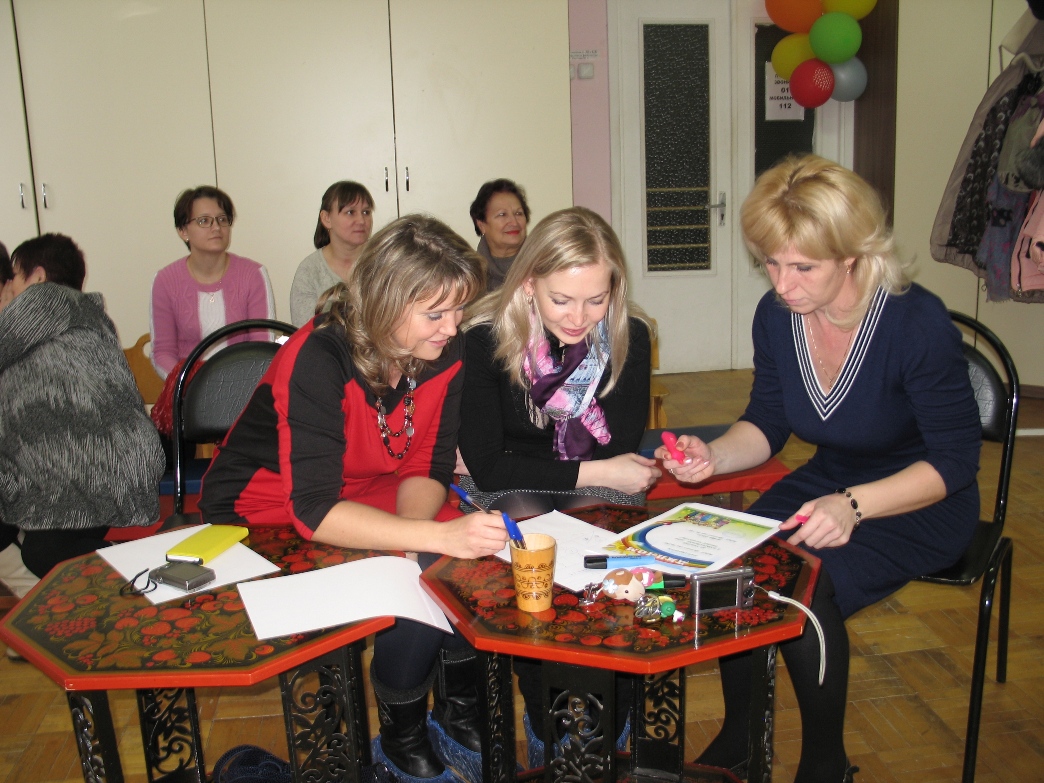 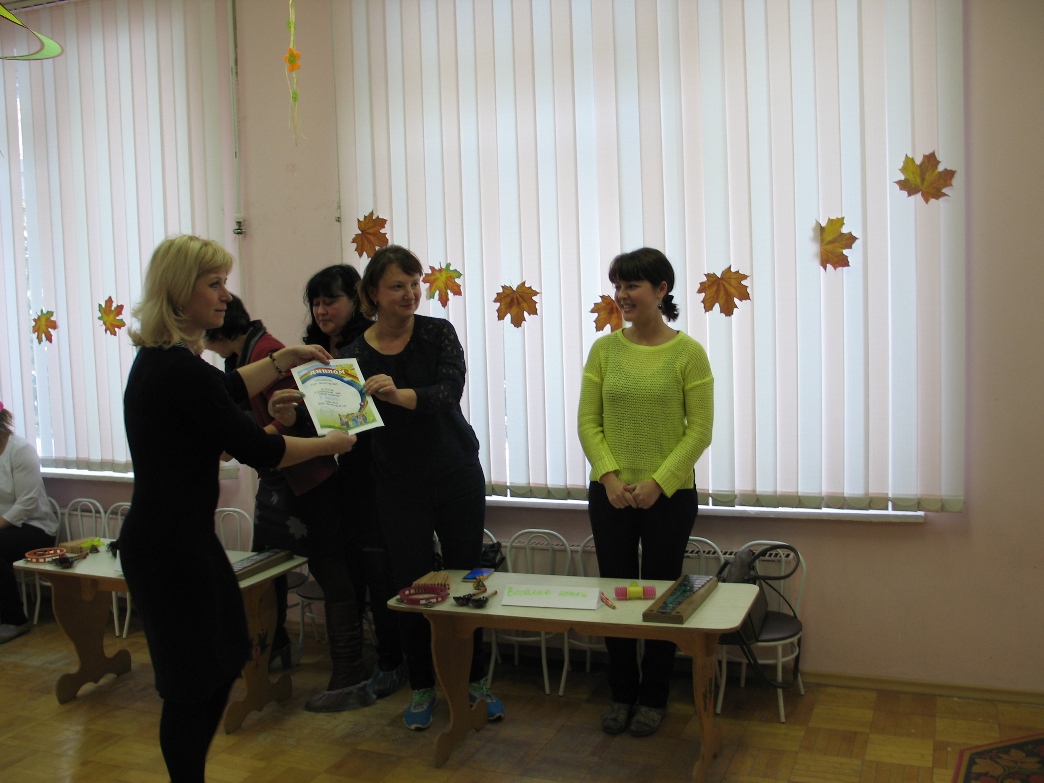 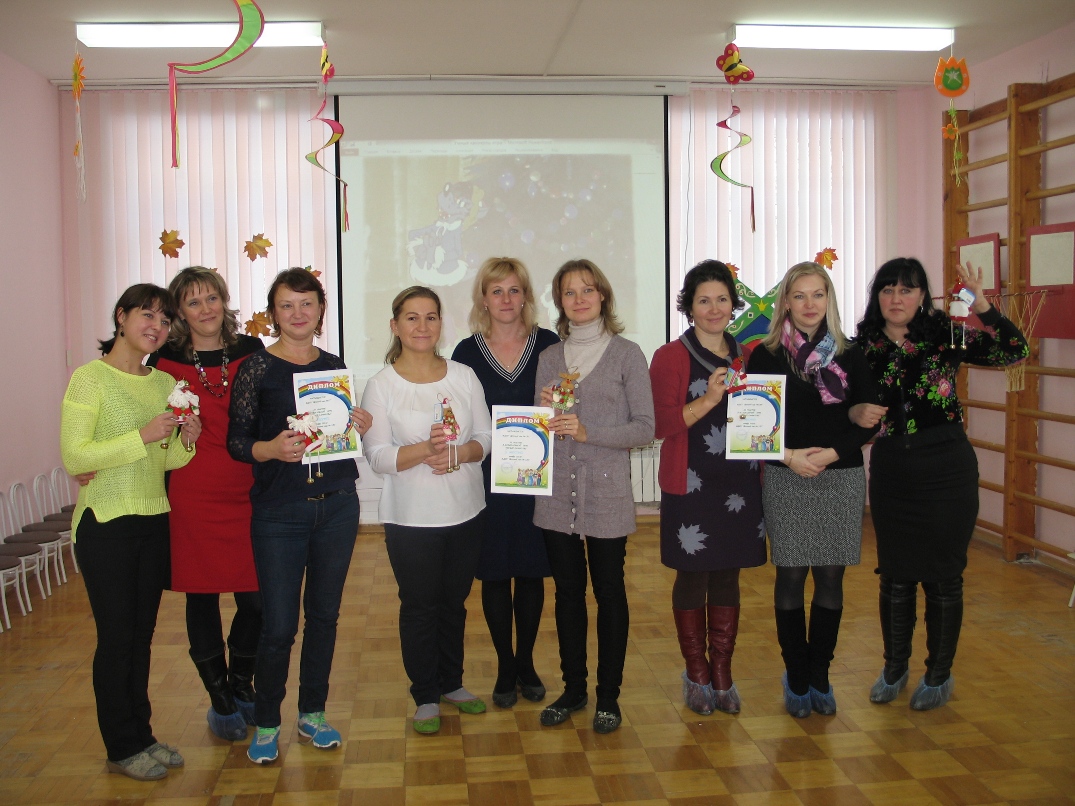 